VII MIĘDZYSZKOLNY DRUŻYNOWYKONKURS INTERDYSCYPLINARNY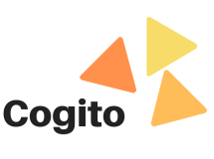 Regulamin KonkursuWśród uczniów uzdolnionych matematycznie znajdują się tacy, którzy nie przestrzegają zasad polskiej gramatyki i ortografii. Zdarza się też odwrotnie. Ci uczniowie, którzy odnoszą sukcesy w konkursach ortograficznych i innych sprawdzających wiedzę i umiejętności z języka polskiego, znacznie gorzej radzą sobie z matematyką. 	Ideą konkursu interdyscyplinarnego jest wyłonienie tych uczniów, którzy posiadają bardziej wszechstronne uzdolnienia, tzn. takich, u których będziemy mogli, poza uzdolnieniami matematycznymi, zauważyć również opanowane w wysokim stopniu umiejętności językowe.	Konkurs jest organizowany w oparciu o umiejętności i wiedzę uczniów z zakresu podstawy programowej matematyki, języka polskiego oraz dodatkowego przedmiotu, którym w roku szkolnym 2022/2023 będzie geografia.I. Organizatorzy Organizatorem konkursu są nauczyciele matematyki, języka polskiego i geografii ze Szkoły Podstawowej im. hr. Aleksandra Fredry w Nienowicach.II. Adresat konkursu Uczniowie  szkół podstawowych gminy Radymno. Kryterium udziału nie jest wiek ucznia, lecz posiadane przez niego umiejętności. III. Cele konkursu: - doskonalenie i popularyzacja wiedzy i umiejętności z następujących przedmiotów: matematyka, język polski i geografia, - rozwijanie umiejętności poprawnego wyrażania się i poprawnej pisowni pod względem gramatycznym i ortograficznym wśród uczniów uzdolnionych matematycznie, - rozwijanie umiejętności logicznego myślenia i argumentowania wśród uczniów uzdolnionych humanistycznie, - propagowanie idei uczenia się  matematyki, nauki o języku, ortografii  poprzez gry, zabawę, łamigłówki, -  mobilizowanie uczniów do pracy zespołowej- integrowanie uczniów z gminy Radymno. IV. Struktura konkursu: Konkurs jest dwuetapowy: I etap– szkolny (wewnętrzny) i II międzyszkolny. V. Organizacja konkursu W I etapie uczniowie przygotowują się do konkursu pod opieką nauczycieli. Szkoły wyłaniają drogą eliminacji trzech uczniów do etapu drugiego a eliminacje przeprowadzają w trybie ustalonym przez siebie.Uczniowie zgłaszają się pod opieką nauczyciela na II etap konkursu, który odbędzie się w Szkole Podstawowej im. hr. Aleksandra Fredry w Nienowicach. Czas trwania konkursu - 180 minut. Ogłoszenie wyników II etapu konkursu odbędzie się w dniu jego przeprowadzenia. Dla zwycięzców i uczestników konkursu przewidziane są nagrody rzeczowe oraz dyplomy.VI. Zakres obowiązujących treści: 1. Treści z podstawy programowej matematyki dla szkoły podstawowej ze szczególnym zwróceniem uwagi na: - znajomość lektury A. de Saint-Exupery: Mały książę,-  zasady poprawności językowej,-  znajomość związków frazeologicznych,-  zasady poprawności ortograficznej.2. Treści z podstawy programowej matematyki dla szkoły podstawowej ze szczególnym zwróceniem uwagi na: - działania na ułamkach i liczbach całkowitych,- potęgi i pierwiastki,- równania,- figury geometryczne,- układ współrzędnych. 3. Treści z podstawy programowej z geografii, ze szczególnym zwróceniem uwagi na - współrzędne geograficzne,- mapa, plan, skala,- Układ Słoneczny.W rozwiązywaniu zadań uczeń powinien również wykazać się umiejętnościami poszukiwania strategii wygrywania (układanki np. Tantrix, Sudoku, łamanie szyfrów).VI. Zadania Komisji Konkursu Interdyscyplinarnego:- opracowanie regulaminu konkursu, - przygotowanie zadań konkursowych, - zorganizowanie etapu międzyszkolnego, - wyłonienie zwycięzców w konkursie, - pozyskanie sponsorów nagród, sporządzenie i rozdanie dyplomów dla uczestników konkursu, - zorganizowanie uroczystego ogłoszenia wyników,- prowadzenie dokumentacji konkursu. VII. Zakres wymaganej wiedzy i umiejętności Tematyka zadań konkursowych obejmuje program nauczania matematyki, języka polskiego i geografii w zakresie szkoły podstawowej.VIII. Terminarz konkursu II etap – 10 maja 2023 r.– rozpoczęcie konkursu o godzinie 9.00. IX. Sposób zgłaszania uczniów do konkursu Zgłoszenia prosimy dokonać do 5 maja 2023 r. na załączonym formularzu na adres e-mail:  zswnienowicach@poczta.onet.plMagdalena Kud   tel. 503027556Marta Jackowska tel. 602592700